Педагогические технологии работы с одарёнными детьми в условиях ФГОС «Нельзя кого-либо изменить,передавая ему готовый опыт.Можно лишь создать атмосферу,способствующую развитию человека»Карл РоджерсВ настоящее время проблема работы с одарёнными детьми всё более актуальна. Обществу нужна творческая личность. Рыночная экономика формирует спрос на энергичных, с высоким интеллектом и высокими творческими способностями молодых людей.Выявление одарённых детей, организация системной работы – одна из главных задач современной школы и образовательной практики в условиях модернизации российской системы образования. В основе Федерального государственного образовательного стандарта лежит системно - деятельностный подход, который, среди множества планируемых результатов, предполагает: воспитание и развитие качеств личности, отвечающих требованиям современного общества; учёт индивидуальных особенностей обучающихся; разнообразие их развития, обеспечение роста творческого потенциала и познавательных мотивов.Корень слова «одаренность» - «дар». Произнося слово «одаренность», мыподчеркиваем, что в психике человека есть нечто такое, что им «не заслужено»,«не заработано», «не выучено», это то, что ему «даровано».Одарённый ребенок… Сколько ожиданий, надежд, сомнений и тревог связано сэтими словами. Одаренный, т.е. наделенный определенным даром, способный ккакой-либо деятельности более, чем другие, и, следовательно, обладающийвыдающимися способностями.Задача учителя - во-первых, увидеть способности у каждого учащегося,благодаря которым у него появляется потребность в их реализации, и, во-вторых,умело их развивать и применять на практике.Опытный педагог уже на первом этапе обучения может заметить у учениковопределенные способности, благодаря которым они будут выделяться среди своихсверстников. Так, например, у одного ученика проявляется нестандартностьмышления, у другого – отличная долговременная память, у третьего – неординарный подход и оригинальность в решении различных учебных задач.Кто-то обладает большей способностью абстрагироваться, а кто-то не имеетсебе равных в воображении и фантазии. Такие ученики, как правило, имеютвысокую мотивацию к изучению предмета. Учитель, наблюдая за учениками вовремя урока при выполнении различного рода учебных задач во всех видахречевой деятельности (монолог, диалог, письмо, чтение), постепенно замечаетбыстрое осмысление и переосмысление информации у одних; запоминание,удерживание в памяти и вспоминание полученной информации у других; аконцентрация внимания и легкость усвоения материала свойственны третьим.Одаренность может проявляться:1. как одаренность явная (проявленная), которая «у всех на виду». Специалисты утверждают, что число таких явно одаренных детей составляет примерно 1-3% процента от общего числа детей;2. как одаренность возрастная, т.е. в одном возрасте ребенок показывает явную одаренность, а потом, по истечении нескольких лет эта одаренность куда-то исчезает;3. как одаренность скрытая, т.е. одаренность, которая по каким-то причинам не проявила себя в учебной или иной деятельности данного ребенка. Детей со скрытой одаренностью примерно 20-25% от общего числа обучающихся.Выявление одарённых детей - это всегда сложный длительный процесс. Хорошо, еслиодарённость можно заметить через особые успехи ребёнка в каком - либо определённомвиде занятий, например, в рисовании или музыке. С умственными возможностями всё, намой взгляд, намного сложнее. Выявление одарённости посредством только процедурытестирования не совсем верно. Тесты креативности, тесты интеллекта и т. п. не могут датьчёткого верного ответа. Высокие показатели по тесту не всегда можно считать показателем одарённости, а полученные низкие значения ещё не доказательство её отсутствия. Многие педагоги полагают, что работать с одаренными детьми легко. Они считают, чтоодаренные дети – это подарок судьбы, лепи из них, что хочешь. Но это заблуждение!!! Легко тогда, когда не представляешь всей серьезности проблемы, и труднее тогда, и вместе с тем интереснее, когда к данной проблеме относишься с полной ответственностью и сознанием важности порученной миссии. Срабатывает правило: “не навреди”.Размышляя над формами, методами обучения и воспитания, опираясь на собственныйпедагогический опыт, пришла к убеждению, что результат будет лишь там, где на первомместе стоит личность каждого из  учеников.В начальной школе работа с одаренными детьми и детьми с повышенноймотивацией к обучению строится в двух направлениях: через учебный процесс и внеурочную деятельность. Урок – это та учебная ситуация, та «сценическая» площадка, где не только излагаются знания, но и раскрываются, формируются и реализуются личностные особенности учащихся. Формы и приемы в рамках отдельного урока должны отличаться значительным разнообразием и направленностью на дифференциацию и индивидуализацию работы. К урочной деятельности относятся следующие виды:- проблемно-развивающее обучение,- проектно-исследовательская деятельность,- игровые технологии (деловые игры и путешествия),- информационно-коммуникативные технологии (тесты, презентации, тренажёры),- творческие и нестандартные задания.Проблемно-развивающее обучениеНа уроках создаю ситуацию познавательного затруднения, при которой младшие школьники поставлены перед необходимостью самостоятельно воспользоваться для изучения новой темы одной или несколькими мыслительными операциями. Это позволяет организовать активную самостоятельную деятельность, в результате чего происходит творческое овладение знаниями, навыками, умениями и развитие мыслительных способностей.Проектно-исследовательская деятельностьАкадемик А.Н. Колмогоров сказал: «Не существует сколько-нибудь достоверных тестов на одаренность, кроме тех, которые проявляются в результате активного участия хотя бы в самой маленькой поисковой исследовательской работе».Одной из  форм работы с одарёнными детьми в школе является проектирование, когда ребенок включён в активный познавательный процесс, самостоятельно формулирует учебную проблему, осуществляет сбор необходимой информации, планирует возможные варианты решения проблемы, делает выводы, анализирует свою деятельность.Например, на уроках русского языка используется разнообразное множество заданий творческого характера, задания, на обогащение словарного запаса детей, развития речи, орфографической зоркости и воспитания любви к родному языку. Такой разнообразный, доступный, занимательный материал помогает  сделать занятия по русскому языку не только полезными, но и интересными, служит для реализации личностно-ориентированного и дифференцированного подхода к обучению младших школьников. Детям предоставлена возможность самостоятельно делать «открытия» в результате специально организованных опытов и наблюдений над речью.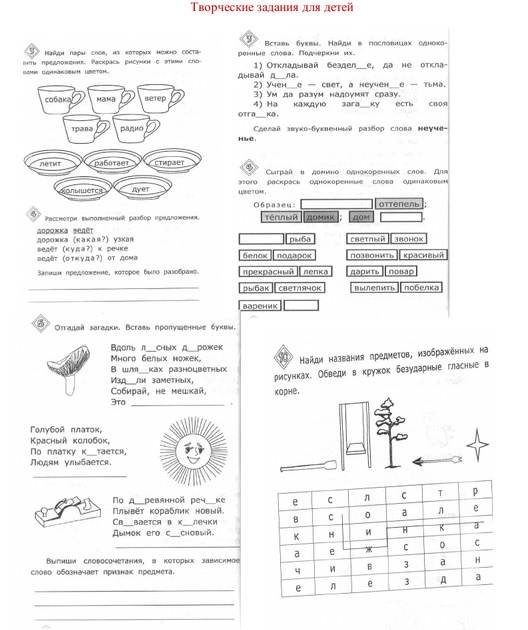 На уроках математики учащиеся любят решать задачи творческого уровня, которые содержат элементы неизвестности, противоречия, требуют рассмотрения вопросов с разных точек зрения. Нестандартные задачи вызывают у ученика затруднения, для преодоления которого требуется активизация мыслительной деятельности. Решая такие задачи, ученики испытывают радость приобщения к творческому мышлению, интуитивно ощущают красоту и величие науки. 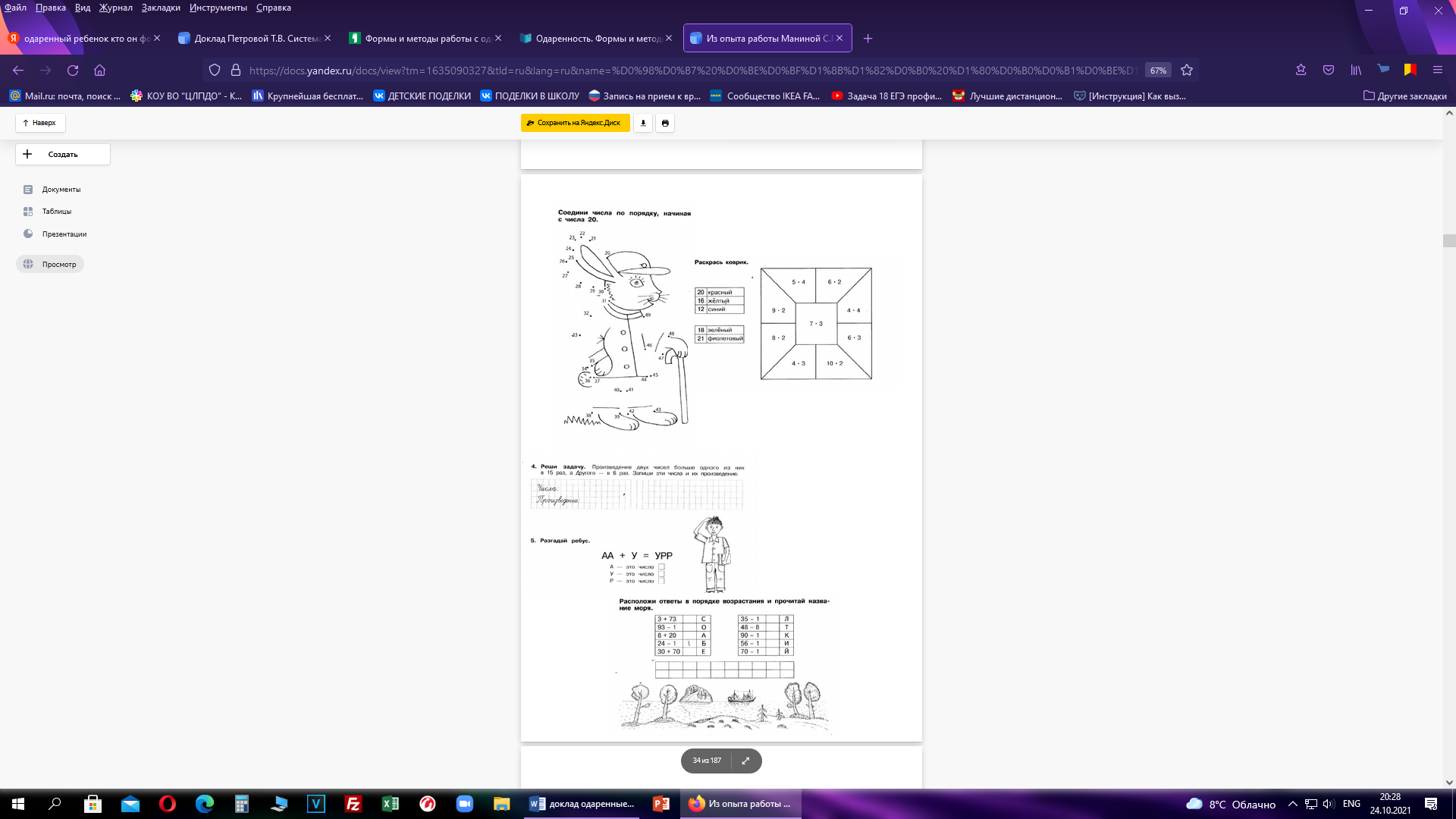 Например, предлагатся внимательно рассмотреть примеры, записанные на доске, и найти«секрет» этих примеров.4 + 2 = 6  6 – 5 = 1   1 + 7 = 8   8 – 3 = 5Дети без труда выясняют, что результат каждого примера является началом следующего(«цепочка» примеров).Или решить головоломку, которая называется «распутай клубок».56 – Δ = oo – 15 = ¢18 + 6 = Δ¢ + 1 = ►Дети фиксируют свои вопросы: как решить примеры, в которых нет двух чисел? Почемузадание называется «распутай клубок», о каком клубке речь? Поиск ответов на вопросы ведется совместно.На уроках окружающего мира  ученики всегда наиболее раскованы и активны,стремятся поделиться своими наблюдениями и с увлечением подбирают дополнительныйматериал из разных источников. По результатам собственных наблюдений и с помощью дополнительной литературы дети выступают с сообщениями, рисуют рисунки.На уроках литературного чтения часто используем прием «Синквейн». Слово «синквейн» происходит от французского слова «пять» и означает «стихотворение, состоящее из пяти строк». Этот приёмов направлен на активизацию познавательной деятельности учащихся на уроке и используется на этапе закрепления и обобщения материала. Прочитанное произведение предлагается проанализировать по пяти пунктам. Синквейн составляется в соответствии с определенными правилами.1строка – предмет, животное или человек понравившейся в произведении. Записывается одним существительным.2строка – признаки выбранного предмета, животного или человека – 2 прилагательных.3 строка – действия, совершаемые выбранным предметом, животным, человеком - триглагола.4 строка – предложение, фраза, несущая определенный смысл, выражающее отношение к персонажу.5 строка – резюме, вывод, отношение к произведению персонажу или ко всемупроизведению - одно слово или словосочетание.Внеурочная деятельность.К ней относятся следующие виды деятельности:- предметные недели,- театрализованные праздникиУчащимся начальной школы для преодоления трудностей адаптации итревожности необходимы различные формы коллективной работы. Чем разнообразнее иинтереснее эти формы работы во внеурочной деятельности, тем быстрее учащиеся овладевают такими мыслительными операциями как сравнение, общение, умение делать элементарные выводы и обобщения. Такие дети не только отвечают на вопросы, но и не боятся их задавать, не бояться делать ошибки, не бояться выражать свое сомнение или несогласие сохраняют постоянный интерес к результатам своей учебной деятельности и желание к преодолению встречающихся трудностей. При организации внеурочной деятельности можно использовать развивающие игры:«И все-таки у них много общего».Задание: Возьмите наугад два существительных, которые принадлежат к совершенно разным сферам лексики. Для простоты можно воспользоваться словарем, открыв его наугад и ткнув пальцем в первое попавшееся слово. Выбрав два понятия, которые, казалось бы, не имеют между собой ничего общего, попытайтесь «нащупать» между ними какую–нибудь связь. Любым способом. Даже если понадобится придумать совершенно невероятную историю, сюжет которой свяжет эти два слова между собой. Это упражнение тренирует мозг на сознание непривычных комбинаций и учит пользоваться «ингредиентами», находящимися в разных его секторах. Например:«Что общего между глазом и водопроводным краном»?Оба слова - из четырех букв;В обоих случаях буква «А» - третья по счету;При помощи глаза кран можно увидеть, при помощи крана – глаз помыть;И то и другое может блестеть;Из них иногда льется вода;Когда они портятся, из них подтекает.Вывод: ремонт глаза в тысячу раз дороже, чем ремонт крана.Говорить о работе с одаренными детьми сегодня, несомненно, очень важно. Эта темаостается открытой, вероятно, потому, что не все могут смело заявить о себе, начатьэкспериментировать, предложить свои новации. Так давайте же будем внимательны кпроявлению талантливости в любых ее проявлениях, даже в самых, на первый взгляд,незначительных! Как сказал в свое время К.Д.Ушинский, “если педагогика хочетвоспитывать человека во всех отношениях, то она должна, прежде всего, узнать его тоже во всех отношениях”. Важно определить темп развития ребенка, который ему доступен, и найти педагогические возможности для поддержания уровня и темпа его одаренности, важно работать с ребенком в той степени трудности, которую он выбирает сам, и с каждым годом, в зависимости от успешности дела, эту планку поднимать, чтобы иметь возможность роста.